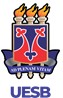 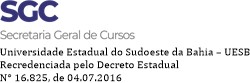 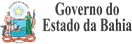 PROCESSO/PROTOCOLO: 	_. Recebido Por 	Data 	/ 	/ 	_.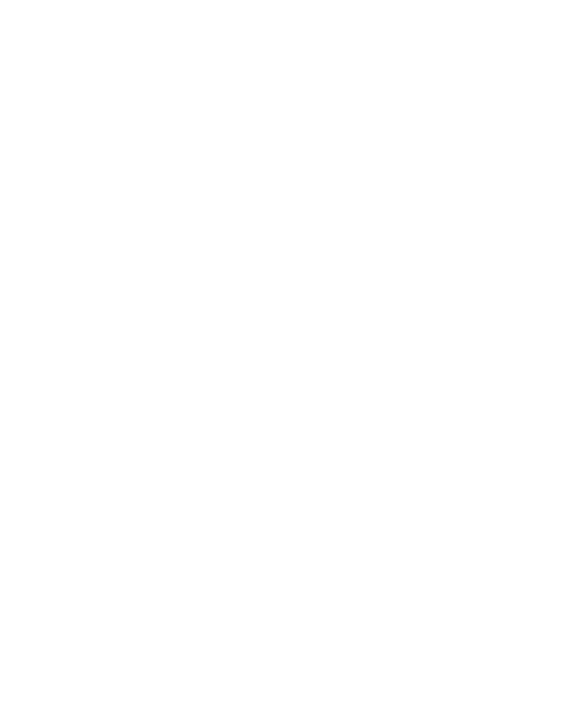 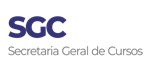 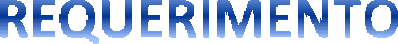 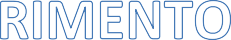 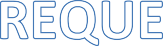 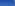 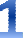 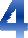 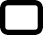 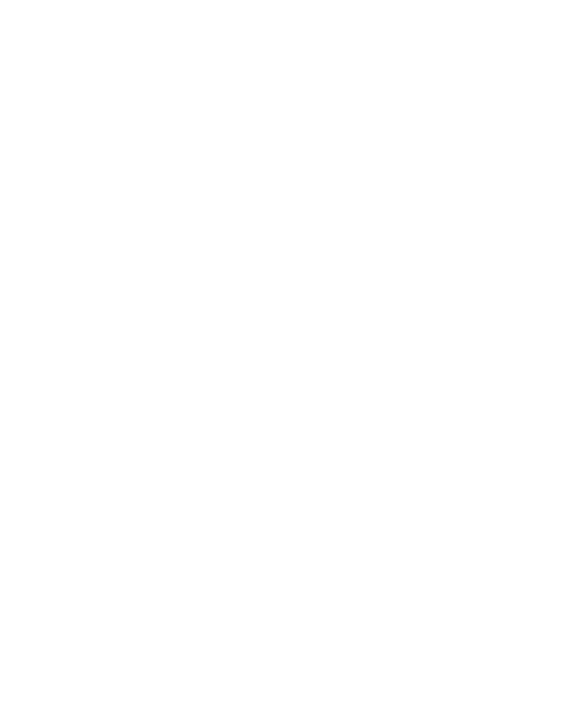 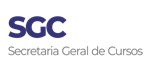 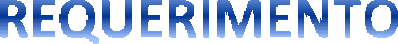 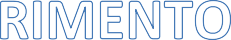 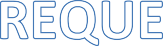 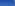 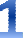 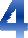  	- BA, 	de 	de 	.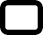 Assinatura do (a) Requerente:  	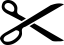 Tipo de Solicitação: Outras solicitaçõesNome do requerenteNome do requerenteNome do requerenteNome do requerenteNome do requerenteNome do requerenteMatrícula nº|    |    |    |    |     |    |     |      |Endereço (Avenida, Rua, Praça, etc.):Endereço (Avenida, Rua, Praça, etc.):Endereço (Avenida, Rua, Praça, etc.):Nº:Nº:Bairro:Bairro:Cidade:Telefone:E-mail: (Obrigatório para notificações)E-mail: (Obrigatório para notificações)Curso atual na UESB:Curso atual na UESB:Curso atual na UESB:Tipo de solicitação        Colação de Grau____/_____/	_.        Devolução de documentos.        Dilatação de prazo.Guia de transferência.Retorno ao Curso.Outras solicitações	_.EsclarecimentosNome do requerenteNome do requerenteDepartamento:Departamento:Matrícula nº|    |   |    |    |    |    |    |    |Assinatura do funcionárioData: 	/ 	/ 	Data: 	/ 	/ 	Protocolo:Protocolo: